CONFIRMACIÓN DE RESERVAIdentificación del turistaApellidos:Nombre:Dirección:                                                              Localidad:                                    CP:Teléfonos:E-mail:Identificación de la unidad de alojamiento: Plazas alquiladas:Nº de personas que se alojarán:Instalación de cama supletoria:Fecha de entrada:                          Fecha de salida:Importe total:                  Importe ya ingresado para reserva:                        Importe restante a pagar:Otra información:Si se produce anulación, salvo que ésta sea por causa mayor debidamente acreditada, no se realizará la devolución de la cantidad ingresada a cuenta ya que se imposibilita la reserva por otros clientes. No obstante, si se pudiera alquilar la casa a clientes distintos para los mismos días reservados, el propietario podrá devolver la cantidad entregada a cuenta por lo que esta devolución será menos probable cuanto más se acerque la anulación a la fecha de alquiler.Bosque HonfríaBosque HonfríaCasa Rural Linares de Riofrío (Salamanca)www.bosquehonfria.esLinares de Riofrío (Salamanca)www.bosquehonfria.es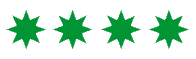 